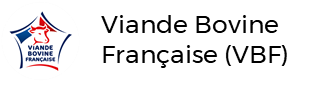 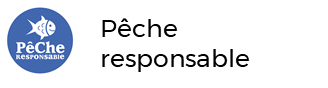 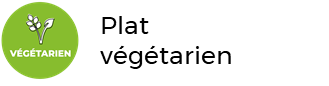 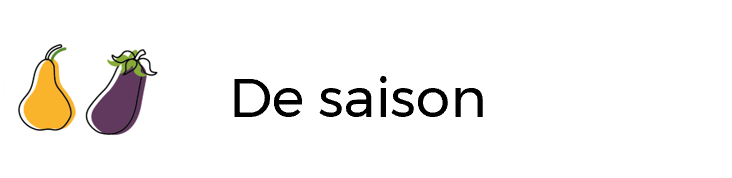 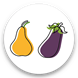 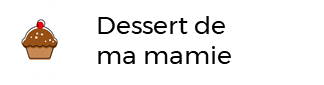 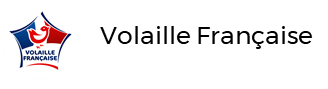 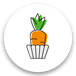 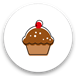 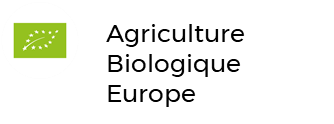 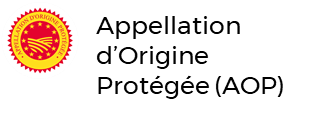 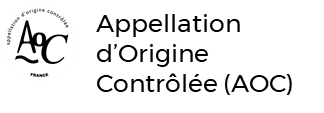 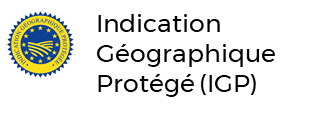 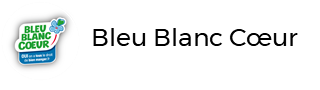 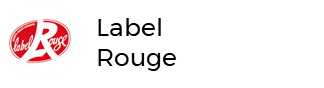 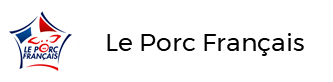 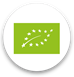 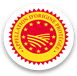 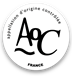 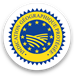 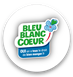 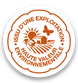 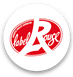 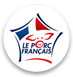 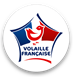 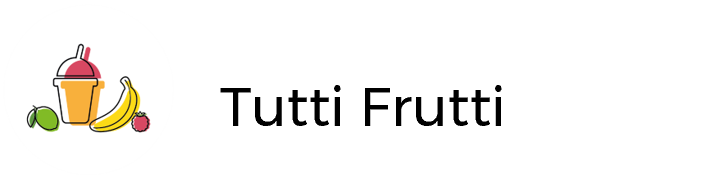 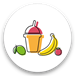 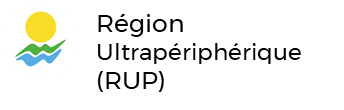 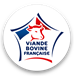 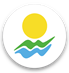 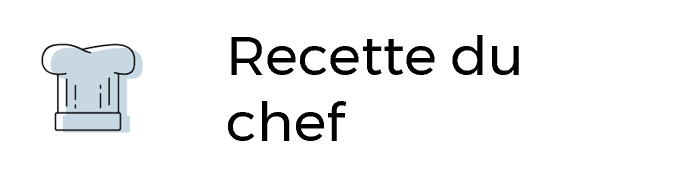 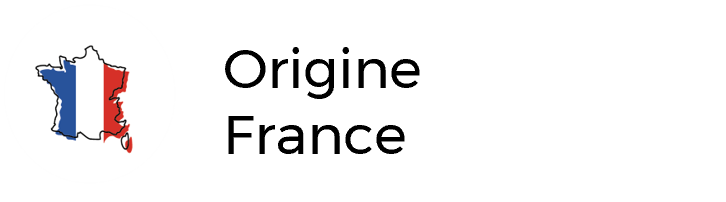 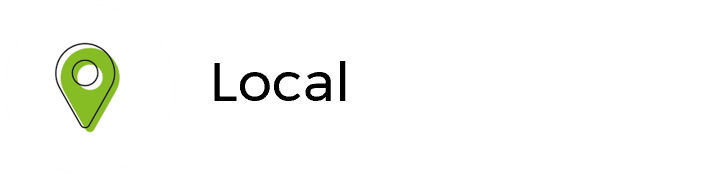 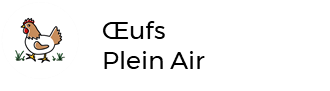 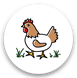 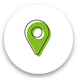 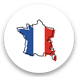 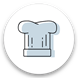 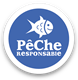 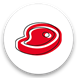 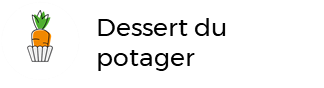 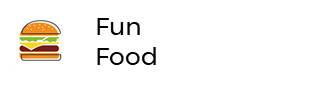 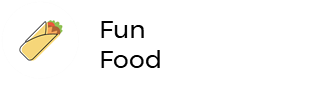 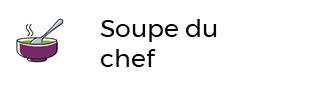 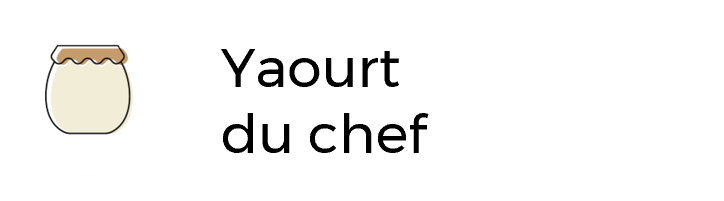 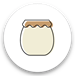 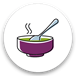 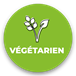 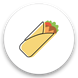 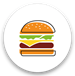 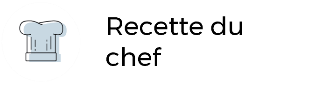 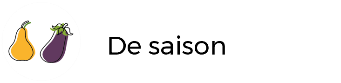 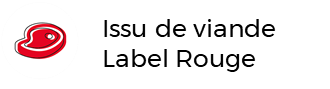 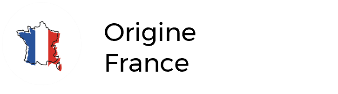 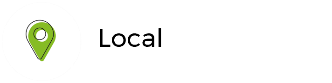 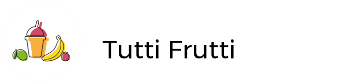 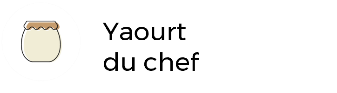 Déjeuner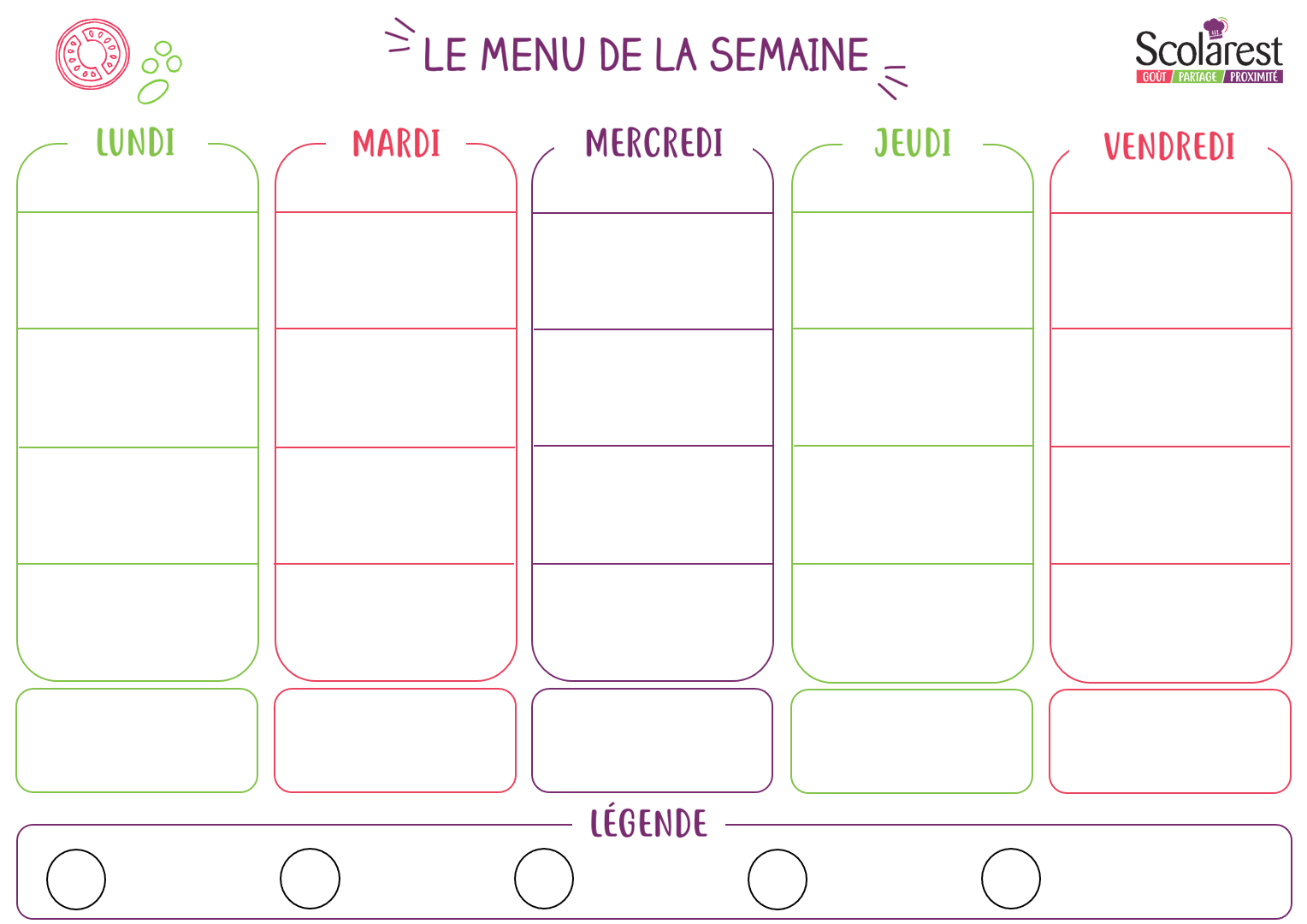 DéjeunerDéjeunerDéjeunerDéjeunerDéjeunerDéjeunerDéjeunerDéjeunerDéjeunerDéjeuner01/0502/0503/0504/0505/05Salade boulgour aux légumesSalade batavia vinaigretteTomates mozzarella et basilicSalade de pâtes et surimiSalade batavia vinaigretteSalade de concombres au yaourtSalade batavia vinaigretteTomate natureSalade piémontaiseMelon jauneSalade batavia vinaigretteSalade de blé au surimiLasagnes aux légumesGnocchis aux épinards Parmentier de bœufCabillaud à la mode de BragaHaricots verts sautésPurée de pommes de terreFlammekueche Filet de merlu sauce viergeBlé aux petits légumesSalade batavia sauce vinaigretteFilet de hoki sauce tomateOmelette aux oignons confitsRiz créoleCarottes glacéesBûche Yaourt aromatiséEmmentalPetit suisse aux fruitsFromage tendre carréFromage blanc aux fruitsEdamYaourt nature sucréSalade d’ananasCrème aux œufs au caramel les desserts de ma mamieDuo de kiwi et banane Purée pommes abricotLe bon gâteau au chocolat les desserts de ma mamieFraises menthe tutti fruttiBanane miroir tutti fruttiTarte aux pommesDinerDinerDinerDinerDinerDinerDinerDinerDinerDinerDiner01/0502/0503/0504/0505/05Salade de haricots verts et maïsSalade batavia vinaigretteFeuilleté au fromage Salade batavia vinaigretteMortadelle cornichonSalade batavia vinaigretteCuisse de poulet au citronBléCarottes sautées aux oignonsPennes sauce ricotta aux épinards aillés Sauté de veau aux olivesHaricots verts à l'ail et au persilPommes de terre a l'anglaiseCamembertYaourt nature sucréFournolsYaourt aromatiséGoudaPetit suisse aux fruitsSalade de pamplemousse et coriandreLe 4/4 original les desserts de ma mamieEntremets chocolat façon liégeoisDéjeunerDéjeunerDéjeunerDéjeunerDéjeunerDéjeunerDéjeunerDéjeunerDéjeunerDéjeunerDéjeuner08/0509/0510/0511/0512/05Salade batavia vinaigretteCarottes râpées vinaigretteTaboulé aux légumesSalade de tomatesSalade batavia vinaigretteSalade de penne au thonGaspacho espagnolSalade batavia vinaigretteChorizo cornichons  Concombre aux éclats de maïsSalade batavia vinaigretteTaboulé Émincé de volaille sauce crème champignons Filet de colin sauce curryPapillonsCourgettes à la vapeurTortilla de pomme de terre aux oignonsChipolatasHaricots verts à l'ail et au persilPommes de terre sautées à l’ailPizza orientalePizza fromage   Paëlla de la mer  Sauté de porc au caramel Riz pilafPiperadesCoulommiersYaourt aromatiséSamosPetit suisse aux fruitsGoudaFromage blanc aux fruitsFromage comme l'emmentalYaourt nature sucréTarte au citronSalade de fruits fraisAnanas fraisEntremet au caramelBread pudding caramel et cannelleSegment orangeMelon Éclair au chocolatDinerDinerDinerDinerDinerDinerDinerDinerDinerDinerDiner08/0509/0510/0511/0512/05Pizza au fromageSalade batavia vinaigretteSalade de concombres Salade batavia vinaigretteTerrine de campagneSalade batavia vinaigretteVolaille au chorizoRiz aux petits poisEpinard à la crème Rôti de bœuf au jusHaricots verts sautésFrite au fourGratin de farfalles aux petits poisFromage brebis crèmeYaourt aromatiséSaint nectaireYaourt nature sucréCamembertFromage blanc aux fruitsEntremets vanilleGâteau aux yaourtFromage blanc fraisesDéjeunerDéjeunerDéjeunerDéjeunerDéjeunerDéjeunerDéjeunerDéjeunerDéjeunerDéjeunerDéjeuner15/0516/0517/0518/0519/05Salade de riz et des de jambonCarottes râpées au fromageSalade batavia vinaigretteSalade de pommes de terre cervelasConcombre au fromage blancSalade batavia vinaigrettePizza au fromageSalade batavia vinaigretteCoudes sauce crème de saumon et anethSteak haché de veau sauce tomateCourgettes persilléesCoudesParmentier gratiné pommes de terre lentilles Lentilles et pois chiches boulgour tartare de tomates Filet de cabillaud panéSauté de volaille baltiTomates grilléesRiz créoleMimoletteYaourt nature sucréCamembertYaourt aromatiséEmmentalPetit suisse aux fruitsSalade de fruits fraisPurée pommes abricotLe clafoutis branchéBanane au chocolat et amandesLiégeois vanilleSalade de fruits fraisDinerDinerDinerDinerDinerDinerDinerDinerDinerDinerDiner15/0516/0517/0518/0519/05Tomates aux olivesSalade batavia vinaigretteConcombre aux yaourtsSalade batavia vinaigretteCocotte de lentilles à l'indienne (plat complet végétarien) Rabas con patatas bravas (plat complet)Bleu de BresseYaourt aromatiséCamembertYaourt nature sucréDessert de pommes et abricotsAnanas kiwi pomme tutti fruttiDéjeunerDéjeunerDéjeunerDéjeunerDéjeunerDéjeunerDéjeunerDéjeunerDéjeunerDéjeunerDéjeuner22/0523/0524/0525/0526/05Salade pommes de terre Salade batavia vinaigretteTomates au basilicSalade de haricots vert et maïsSalade batavia vinaigretteTabouléMelon jauneSalade batavia vinaigretteSalade de pâtes à la provençale Salade batavia vinaigretteTomates vinaigretteSalade de riz mexicaineCarottes râpée sauce cuminSalade batavia vinaigretteSalade de blé à l’indienneCordon bleu de volailleFilet de cabillaud Sce hollandaiseCarottes sautéesRiz créoleFarfalles petits pois, artichauts crème fromagèreBoulettes de soja sauce orientaleOmelette à l’espagnoleChipolatasLentilles cuisinéesÉpinards sauce béchamelSteak hachéNuggets de poisson et citronPurée de pommes de terreHaricots verts persillésFilet de hoki sauce tomateBoulettes de veau sauce aux champignonsSemouleRatatouilleMimoletteYaourt nature sucréCamembertYaourt aromatiséEmmentalPetit suisse aux fruitsFromage tendre carréFromage blanc aux fruitsEdamYaourt nature sucréSalade de fruits exotiquesTarte aux pommesLiégeois chocolatLe 4/4 original les desserts de ma mamiePêche coulis framboisesSpécialité de pommes saveur biscuitTarte flan pâtissierDuo de kiwi et banane Smoothie exotiqueMousse au chocolatDinerDinerDinerDinerDinerDinerDinerDinerDinerDinerDiner22/0523/0524/0525/0526/05Macédoine au surimi et mayonnaiseSalade batavia vinaigretteSamoussa aux légumesSalade batavia vinaigretteConcombre émincé aux éclats de maïsSalade batavia vinaigrettePâté de foie cornichonSalade batavia vinaigretteBurrito tex MexPoisson meunière et citron Jardinière de légumesRiz créoleGratin de gnocchis aux épinardsCuisse de poulet basquaisePiperadeBlé sautéBleu de BresseYaourt aromatiséCamembertYaourt nature sucréFournolsYaourt aromatiséGoudaPetit suisse aux fruitsSmoothie fraise bananeLait gélifié arôme caramelBanane au chocolat et amandesTarte au chocolatjeunerjeunerjeunerjeunerjeunerjeunerjeunerjeunerjeunerjeunerjeuner29/0530/0531/0501/0602/06Rondelles de concombre Salade batavia vinaigretteSalade de pomme de terre cervelasSalade du chefSalade batavia vinaigretteSalade blé basilic et poivronsCarotte râpées cibouletteSalade batavia vinaigretteSalade de pâtes NapoliBetteraves vinaigrette Salade batavia vinaigretteTabouléGnocchis crème de fromage italien et basilic  Clafoutis de carotte coco et curryÉmincé de volaille aux légumesCabillaud à la portugaiseHaricots panachésSemouleJambon grilléQuiche du jourPurée de pommes de terrePoêlée de courgettesPoisson meunière    Pâtes pennes sauce basquaise et chorizoCarottes glacéesPenneCoulommiersYaourt aromatiséSamosPetit suisse aux fruitsGoudaFromage blanc aux fruitsEmmentalYaourt nature sucréCompote de pommeTarte au citronSalade de fruits fraisFromage blanc et confiture de cerisesSmoothie bananes et fruits rougesMuffins aux pépites de chocolat            Gâteau aux yaourtsPastèqueDinerDinerDinerDinerDinerDinerDinerDinerDinerDinerDiner29/0530/0531/0501/0602/06Rillettes, cornichonsSalade batavia vinaigretteConcombres salsaSalade batavia vinaigretteŒufs durs mayonnaiseSalade batavia vinaigretteFilet de hoki à la provençaleRiz créoleTian de courgettes à l’ailRôti de porc jus aux herbesTomates grilléesPapillonsPennes sauce ricotta aux épinards aillésFromage brebis crèmeYaourt aromatiséFromage saint nectaireYaourt nature sucréCamembertFromage blanc aux fruitsLe bon gâteau au chocolatLes dessert de mamie Purée pommes abricotGâteau de semoule